Uchwała Nr XXXVI/267/2018Rady Powiatu Mławskiegoz dnia 5 października 2018 rokuw sprawie zmiany Uchwały Nr XXVII/193/2017 Rady Powiatu Mławskiego z dnia 24 sierpnia 2017 roku w sprawie zasad przyznawania nagród dla zawodników za osiągnięte wyniki sportowe oraz nagród dla trenerów prowadzących szkolenie zawodników osiągających wysokie wyniki sportowe w międzynarodowym lub krajowym współzawodnictwie sportowymNa podstawie art. 12 pkt. 11 ustawy z dnia 5 czerwca 1998 r. o samorządzie powiatowym (Dz. U. z 2018 r. poz. 995 ze zm.) oraz art. 31 i art. 35 ust. 3, 5, 6 ustawy z dnia 25 czerwca 2010 r. o sporcie (Dz. U. z 2018 r. poz. 1263) Rada Powiatu Mławskiego uchwala, co następuje:§ 1W załączniku do Uchwały Nr XXVII/193/2017 Rady Powiatu Mławskiego z dnia 24 sierpnia 2017 r. w sprawie stanowiącym Regulamin przyznawania nagród finansowych dla zawodników za osiągnięte wyniki sportowe oraz nagród dla trenerów prowadzących szkolenie zawodników osiągających wysokie wyniki sportowe w międzynarodowym lub krajowym współzawodnictwie sportowym wprowadza się następujące zmiany:w § 2 ust. 3 otrzymuje brzmienie: „3. Nagrody przyznawane są za osiągnięcia indywidualne i zespołowe. W przypadku osiągnięć gier zespołowych przyznaje się nagrodę dla maksymalnie dwóch wyróżniających się zawodników w zespole. Nagrody przyznawane są również trenerom prowadzącym szkolenie zawodników osiągających wysokie wyniki sportowe w międzynarodowym lub krajowym współzawodnictwie sportowym.”w § 3 skreśla się ust. 5;w § 7 skreśla się ust.2;zmienia się załącznik nr 1 do Regulaminu, który otrzymuje brzmienie jak                              w załączniku nr 1 do niniejszej uchwały;zmienia się załącznik nr 2 do Regulaminu, który otrzymuje brzmienie jak 
w załączniku nr 2 do niniejszej uchwały.§2Wykonanie uchwały powierza się Zarządowi Powiatu Mławskiego.§3Uchwała wchodzi w życie po upływie 14 dni od dnia ogłoszenia w Dzienniku Urzędowym Województwa Mazowieckiego.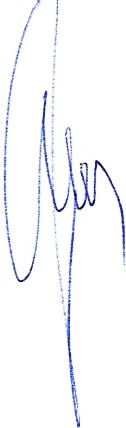              Przewodniczący Rady Powiatu             Henryk AntczakUzasadnienieW związku z wymaganiami stawianymi przez Rozporządzenie Parlamentu Europejskiego i Rady (UE) 2016/679 z dnia 27 kwietnia 2016 r. w sprawie ochrony osób fizycznych w związku z przetwarzaniem danych osobowych i w sprawie swobodnego przepływu takich danych oraz uchylenia dyrektywy 95/46/WE oraz ustawę  o ochronie danych osobowych z dnia 10 maja 2018 (Dz. U. 2018 poz. 1000), nastąpiła konieczność wprowadzenia niniejszych zmian do przedmiotowej uchwały.  Wprowadzono zmiany w zakresie udzielania zgody przez wnioskodawcę na przetwarzanie danych osobowych na potrzeby postępowania w celu przyznania nagrody oraz wprowadzono klauzulę informacyjną o przetwarzaniu danych osobowych, o treści której z uwagi na powyższe przepisy, każdego z wnioskodawców należało pouczyć.W uchwale Nr XXVII/193/2017 Rady Powiatu Mławskiego z dnia 24 sierpnia 2017 r. 
w sprawie zasad przyznawania nagród  dla zawodników za osiągnięte wyniki sportowe oraz nagród dla trenerów prowadzących szkolenie zawodników osiągających wysokie wyniki sportowe w międzynarodowym lub krajowym współzawodnictwie sportowym, wprowadzono zmianę w zakresie ilości przedstawianych we wniosku osiągnięć  sportowych oraz doprecyzowano zapisy dotyczące przyznawania nagród za osiągnięcia w grach zespołowych.